г. Петропавловск-Камчатский		                         «15» февраля 2019 года В соответствии с Указом Президента Российской Федерации от 27.12.2017 года № 618 «Об основных направлениях государственной политики по развитию конкуренции», распоряжением Правительства Российской Федерации от 18.10.2018 года № 2258-рПРИКАЗЫВАЮ:1. Назначить уполномоченными должностными лицами по организации и обеспечению системы антимонопольного комплаенса в Министерстве  имущественных и земельных отношений Камчатского края (далее  Министерство):1) Денисову Викторию Алексеевну, заместителя начальника отдела правового обеспечения Министерства;2) Смородову Наталью Александровну, референта отдела экономического анализа, корпоративных отношений и приватизации Министерства.2. Утвердить Положение об организации системы внутреннего обеспечения соответствия требованиям антимонопольного законодательства в Министерстве (далее – Положение) согласно приложению 1 к настоящему приказу.3. Утвердить План мероприятий «дорожную карту» об организации антимонопольного комплаенса в Министерстве согласно приложению 2 к настоящему приказу.4. Определить коллегиальным органом по рассмотрению и оценке мероприятий по антимонопольному комплаенсу Общественный совет при Министерстве.5. Мишариной А.В. обеспечить ознакомление государственных гражданских служащих и работников Министерства с настоящим приказом.Министр                                                       			                     И.Г. БогдановаПриложение 1 к приказу Министерства имущественных и земельных отношений Камчатского края от 15.02.2019 № 10Положение об организации системы внутреннего обеспечения соответствия требованиям антимонопольного законодательства в Министерстве имущественных и земельных отношений Камчатского края1. Общие положенияНастоящее Положение разработано во исполнение Указа Президента Российской Федерации от 21.12.2017 № 618 «Об основных направлениях государственной политики по развитию конкуренции» и определяет порядок внутреннего обеспечения соответствия требованиям антимонопольного законодательства в Министерстве имущественных и земельных отношений Камчатского края (далее - антимонопольный комплаенс).  Термины, используемые в настоящем Положении, означают следующее: «антимонопольное законодательство» - законодательство, основывающееся на Конституции Российской Федерации, Гражданском кодексе Российской Федерации и состоящее из Федерального закона «О защите конкуренции», иных федеральных законов, регулирующих отношения, связанные с защитой конкуренции, в том числе с предупреждением и пресечением монополистической деятельности и недобросовестной конкуренции, в которых участвуют федеральные органы исполнительной власти, органы государственной власти субъектов Российской Федерации, органы местного самоуправления, иные осуществляющие функции указанных органов или организации, а также государственные внебюджетные фонды, Центральный банк Российской Федерации, российские юридические лица и иностранные юридические лица, физические лица, в том числе индивидуальные предприниматели; «антимонопольный орган» - федеральный антимонопольный орган и его территориальные органы; «доклад об антимонопольном комплаенсе» - документ, содержащий информацию об организации в Министерстве имущественных и земельных отношений Камчатского края (далее – Министерство) антимонопольного комплаенса и о его функционировании; «коллегиальный орган» - совещательный орган, осуществляющий оценку эффективности функционирования антимонопольного комплаенса;«нарушение антимонопольного законодательства» - недопущение, ограничение, устранение конкуренции Министерством; «риски нарушения антимонопольного законодательства» - сочетание вероятности и последствий наступления неблагоприятных событий в виде ограничения, устранения или недопущения конкуренции; «уполномоченное подразделение (должностные лица)» - подразделение (должностное лицо) Министерства, осуществляющее внедрение антимонопольного комплаенса и контроль за его исполнением в Министерстве.  Целями антимонопольного комплаенса являются:а) обеспечение соответствия деятельности Министерства требованиям антимонопольного законодательства;б) профилактика и сокращение количества нарушений требований антимонопольного законодательства в деятельности Министерства;в) повышение уровня правовой культуры в Министерстве.1.4. Задачи антимонопольного комплаенса: а) выявление рисков нарушения антимонопольного законодательства; б) управление рисками нарушения антимонопольного законодательства;в) контроль за соответствием деятельности Министерства требованиям антимонопольного законодательства; г) оценка эффективности функционирования в Министерстве антимонопольного комплаенса. 1.5. При организации антимонопольного комплаенса Министерству рекомендуется руководствоваться следующими принципами: а) заинтересованность руководства Министерства в эффективности функционирования антимонопольного комплаенса; б) регулярность оценки рисков нарушения антимонопольного законодательства; в) обеспечение информационной открытости функционирования в Министерстве антимонопольного комплаенса; г) непрерывность функционирования антимонопольного комплаенса в Министерстве;д) совершенствование антимонопольного комплаенса.Уполномоченное подразделение (должностное лицо) и коллегиальный орган2.1. Общий контроль за организацией и функционированием в Министерстве антимонопольного комплаенса осуществляется руководителем Министерства, который: а) вводит в действие настоящий правовой акт об антимонопольном комплаенсе, вносит в него изменения, а также принимает внутренние акты Министерства, регламентирующие функционирование антимонопольного комплаенса; б) применяет предусмотренные законодательством Российской Федерации меры ответственности за несоблюдение гражданскими служащими и работниками Министерства настоящего правового акта об антимонопольном комплаенсе;в) рассматривает материалы, отчеты и результаты периодических оценок эффективности функционирования антимонопольного комплаенса и принимает меры, направленные на устранение выявленных недостатков; г) осуществляет контроль за устранением выявленных недостатков антимонопольного комплаенса.2.2. В целях организации и функционирования антимонопольного комплаенса определяется уполномоченное подразделение (должностные лица) в соответствии с организационной структурой, штатной численностью и характером деятельности Министерства.Функции уполномоченного подразделения (должностных лиц) закрепляются решением Министра в соответствии со сферой выполняемых должностных обязанностей.2.3. К компетенции уполномоченного подразделения (должностных лиц в соответствии со сферой выполняемых должностных обязанностей) относятся следующие функции:а) внесении предложений об изменении акта об антимонопольном комплаенсе, а также внутриведомственных документов Министерства, регламентирующих процедуры антимонопольного комплаенса;б) выявление рисков нарушения антимонопольного законодательства, учет обстоятельств, связанных с рисками нарушения антимонопольного законодательства, определение вероятности возникновения рисков нарушения антимонопольного законодательства;в) выявление конфликта интересов в деятельности служащих и структурных подразделений Министерства, разработка предложений по их исключению;г) консультирование служащих Министерства по вопросам, связанным с соблюдением антимонопольного законодательства и антимонопольным комплаенсом;д) организация взаимодействия с другими структурными подразделениями Министерства по вопросам, связанным с антимонопольным комплаенсом;е) разработка процедуры внутреннего расследования, связанного с функционированием антимонопольного комплаенса;ж) организация внутренних расследований, связанных с функционированием антимонопольного комплаенса, и участие в них;з) взаимодействие с антимонопольным органом, и организация содействия ему в части, касающейся вопросов, связанных с проводимыми проверками;и) информирование Министра о внутренних документах, которые могут повлечь нарушение антимонопольного законодательства;к) иные функции, связанные с функционированием антимонопольного комплаенса.2.4. Оценку эффективности организации и функционирования в Министерстве антимонопольного комплаенса осуществляет коллегиальный орган.2.5. Функции коллегиального органа возлагаются на общественный Совет, созданный при Министерстве в соответствии с постановлением Правительства Камчатского края от 23.08.2013 № 370-П «Об общественных Советах при исполнительных органах государственной власти Камчатского края».2.6. К функциям коллегиального органа относится: а) рассмотрение и оценка мероприятий Министерства в части, касающейся функционирования антимонопольного комплаенса;б) рассмотрение и утверждение доклада об антимонопольном комплаенсе.3. Выявление и оценка рисков нарушения антимонопольного законодательства3.1.	В целях выявления рисков нарушения антимонопольного законодательства уполномоченным подразделением (должностным лицом) на регулярной основе проводится:а) 	анализ выявленных нарушений антимонопольного законодательства в деятельности Министерства (наличие предостережений, предупреждений, штрафов, возбужденных дел).В 2019 году анализ выявленных нарушений антимонопольного законодательства в деятельности Министерства проводится за предыдущие 
3 года, в последующем, за отчетный год;б) анализ нормативных правовых актов Министерства, содержащих положения, реализация которых приводит или может привести к недопущению, ограничению, устранению конкуренции;в)	анализ проектов нормативных правовых актов Министерства, содержащих положения, реализация которых приводит или может привести к недопущению, ограничению, устранению конкуренции;г)	мониторинг и анализ практики применения Министерством антимонопольного законодательства;д)	проведение систематической оценки эффективности разработанных и реализуемых мероприятий по снижению рисков нарушения антимонопольного законодательства.3.2. При проведении (не реже одного раза в год) уполномоченным подразделением (должностным лицом) анализа выявленных нарушений антимонопольного законодательства (наличие предостережений, предупреждений, штрафов, возбужденных дел) реализуются следующие мероприятия:а)	осуществление сбора в структурных подразделениях Министерства сведений о наличии нарушений антимонопольного законодательства;б)	составление перечня нарушений антимонопольного законодательства в Министерстве, который содержит классифицированные по сферам деятельности Министерства сведения о выявленных нарушениях антимонопольного законодательства (отдельно по каждому нарушению) и информацию о нарушении (указание нарушенной нормы антимонопольного законодательства, краткое изложение сути нарушения, указание последствий нарушения антимонопольного законодательства и результата рассмотрения нарушения антимонопольным органом), позицию антимонопольного органа, сведения о мерах по устранению нарушения, а также о мерах, направленных Министерством на недопущение повторения нарушения.3.3. При проведении уполномоченным подразделением (должностным лицом) анализа нормативных правовых актов Министерства реализуются следующие мероприятия:а)	размещение на официальном сайте исполнительных органов государственной власти Камчатского края (далее – ИОГВ) нормативных правовых актов Министерства, за исключением актов, содержащих сведения, относящиеся к охраняемой законом тайне;б)	размещение на официальном сайте ИОГВ уведомления об осуществлении сбора замечаний и предложений организаций и граждан по нормативным правовым актам Министерства согласно Приложению 1 (Форма № 1) в целях проведения публичных консультаций;в)	осуществление сбора и проведение анализа представленных замечаний и предложений организаций и граждан по нормативным правовым актам Министерства;г)	представление Министру предложений о включении в план работы Министерства мероприятий по внесению изменений в нормативные правовые акты Министерства либо о внеплановой подготовке таких изменений.  3.4. При проведении анализа проектов нормативных правовых актов уполномоченным подразделением (должностным лицом) реализуются следующие мероприятия:а) размещение на официальном сайте ИОГВ проекта нормативного правового акта с необходимым обоснованием реализации предлагаемых решений, в том числе их влияния на конкуренцию;б)	размещение на официальном сайте ИОГВ уведомления об осуществлении сбора замечаний и предложений организаций и граждан по проектам нормативных правовых актов согласно Приложению 1 (Форма № 2) в целях проведения публичных консультаций.Публичные консультации проводятся в течение 7 рабочих дней со дня размещения на официальном сайте ИОГВ проекта нормативного правового акта.По итогам рассмотрения полученных предложений и замечаний в проект нормативного правового акта вносятся изменения или подготавливается справка об отсутствии в проекте нормативного акта положений, противоречащих антимонопольному законодательству. 3.5.	При проведении мониторинга и анализа практики применения антимонопольного законодательства в Министерстве уполномоченным подразделением (должностным лицом) реализуются следующие мероприятия:а)	осуществление на постоянной основе сбора сведений о правоприменительной практике в Министерстве;б)	подготовка по итогам сбора информации, предусмотренной подпунктом «а» настоящего пункта, аналитической справки об изменениях и основных аспектах правоприменительной практики в Министерстве;в)	проведение (не реже одного раза в год) рабочих совещаний с приглашением представителей антимонопольного органа по обсуждению результатов правоприменительной практики в Министерстве.3.6. Выявляемые риски нарушения антимонопольного законодательства распределяются уполномоченным органом (должностным лицом) по уровням, согласно Приложению 2.3.7. На основе проведенной оценки рисков нарушения антимонопольного законодательства уполномоченным подразделением (должностным лицом) составляется карта рисков, в которую также включается оценка причин и условий возникновения рисков, согласно Приложению 3.3.8. Информация о проведении выявления и оценки рисков нарушения антимонопольного законодательства включается в доклад об антимонопольном комплаенсе.4. Мероприятия по снижению рисков нарушения антимонопольного законодательства4.1. В целях снижения рисков нарушения антимонопольного законодательства уполномоченным подразделением (должностным лицом) разрабатывается (не реже одного раза в год) план мероприятий («дорожная карта») по снижению рисков нарушения антимонопольного законодательства, согласно Приложению 4. План мероприятий («дорожная карта») определяется по итогам выявления и оценки рисков в течении 5 рабочих дней.4.2. Уполномоченное подразделение (должностное лицо) осуществляет мониторинг исполнения мероприятий по снижению рисков нарушения антимонопольного законодательства. 4.3. Информация об исполнении мероприятий по снижению рисков нарушения антимонопольного законодательства уполномоченным подразделением (должностным лицом) включается в доклад об антимонопольном комплаенсе.5. Оценка эффективности функционирования в Министерстве антимонопольного комплаенса5.1. В целях оценки эффективности функционирования в Министерстве антимонопольного комплаенса устанавливаются ключевые показатели. Перечень и критерии их оценки определены в Методике расчета ключевых показателей эффективности функционирования антимонопольного комплаенса в Министерстве, согласно Приложению 5.5.2. Уполномоченное подразделение (должностное лицо) проводит (не реже одного раза в год) оценку достижения ключевых показателей эффективности антимонопольного комплаенса в Министерстве.5.3. Информация о достижении ключевых показателей эффективности функционирования в Министерстве антимонопольного комплаенса включается в доклад об антимонопольном комплаенсе.6. Доклад об антимонопольном комплаенсе 6.1. Доклад об антимонопольном комплаенсе содержит информацию: а) о результатах проведенной оценки рисков нарушения Министерством антимонопольного законодательства; б) об исполнении мероприятий по снижению рисков нарушения Министерством антимонопольного законодательства; в) о достижении ключевых показателей эффективности антимонопольного комплаенса. 6.2. Доклад об антимонопольном комплаенсе представляется уполномоченным подразделением (должностным лицом) в коллегиальный орган на утверждение.6.3. Доклад об антимонопольном комплаенсе, утвержденный коллегиальным органом, размещается на официальном сайте ИОГВ и направляется в Агентство инвестиций и предпринимательства Камчатского края. Приложение 1к Положению об организации системы внутреннего обеспечения соответствия требованиям  антимонопольного законодательства в Министерстве имущественных и земельных отношений Камчатского краяФорма № 1Уведомление о проведении публичных консультаций в рамках анализа нормативных правовых актов на соответствие их антимонопольному законодательствуМинистерство имущественных и земельных отношений Камчатского края (далее – Министерство) на постоянной основе осуществляет сбор замечаний и предложений организаций и граждан по нормативным правовым актам Министерства в целях выявления рисков нарушения антимонопольного законодательства, положений ограничивающих конкуренцию.Нормативные правовые акты Министерства размещены на официальной 
странице Министерства  в информационно-телекоммуникационной сети «Интернет» в разделе «Документы», вкладка «Реестр принятых НПА» (https://www.kamgov.ru/mingosim/document/frontend-document/index-npa).Заинтересованные лица могут направить предложения и замечания по нормативным правовым актам Министерства в части их соответствия требованиям антимонопольного законодательства посредством заполнения Анкеты, прилагаемой к настоящему уведомлению.Предложения и замечания принимаются по адресу: г. Петропавловск-Камчатский, ул. Пограничная, д. 19, каб. 408, Министерство имущественных и земельных отношений Камчатского края, а также по адресу электронной почты: MinGosim@kamgov.ru.К уведомлению прилагаются:1. Анкета для участников публичных консультаций (Форма № 3).Форма № 2Уведомление о проведении публичных консультаций в рамках анализа проекта нормативного правового акта на соответствие его антимонопольному законодательствуМинистерство имущественных и земельных отношений Камчатского края (далее – Министерство) на постоянной основе осуществляет сбор замечаний и предложений организаций и граждан по проектам нормативных правовых актов Министерства в целях выявления рисков нарушения антимонопольного законодательства, положений ограничивающих конкуренцию.Проекты нормативных правовых актов Министерства размещаются на официальной странице Министерства  в информационно-телекоммуникационной сети «Интернет» в разделе «Документы», вкладка «Проекты документов» (https://www.kamgov.ru/mingosim/document/frontend-document/index-project).Заинтересованные лица в течение 7 рабочих дней со дня размещения проекта нормативного правового акта на официальной странице Министерства в сети «Интернет»  могут направить предложения и замечания по проектам нормативных правовых актов Министерства в части их соответствия требованиям антимонопольного законодательства посредством заполнения Анкеты, прилагаемой к настоящему уведомлению.Предложения и замечания принимаются по адресу: г. Петропавловск-Камчатский, ул. Пограничная, д. 19, каб. 408, Министерство имущественных и земельных отношений Камчатского края, а также по адресу электронной почты: MinGosim@kamgov.ru.К уведомлению прилагаются:1. Анкета для участников публичных консультаций (Форма № 3).Форма № 3Анкета для участников публичных консультацийПриложение 2к Положению об организации системы внутреннего обеспечения соответствия требованиям антимонопольного законодательства в Министерстве имущественных и земельных отношений Камчатского краяУРОВНИ РИСКОВ нарушения антимонопольного законодательстваПриложение 3к Положению об организации системы внутреннего обеспечения соответствия требованиям антимонопольного законодательства в Министерстве имущественных и земельных отношений Камчатского краяКарта рисковПриложение 4к Положению об организации системы внутреннего обеспечения соответствия требованиям антимонопольного законодательства в Министерстве имущественных и земельных отношений Камчатского краяПлан мероприятий («дорожная карта») по снижению рисков нарушения антимонопольного законодательстваПриложение 5к Положению об организации системы внутреннего обеспечения соответствия требованиям антимонопольного законодательства в Министерстве имущественных и земельных отношений Камчатского краяМетодика расчета ключевых показателей эффективностифункционирования антимонопольного комплаенса в Министерстве имущественных и земельных отношений Камчатского края1. Настоящая Методика определяет перечень и порядок расчета ключевых показателей эффективности функционирования антимонопольного комплаенса в Министерстве.2. Ключевые показатели эффективности и критерии их оценки утверждаются, изменяются и дополняются (по мере необходимости) Министром.4. Настоящая Методика расчета ключевых показателей эффективности функционирования антимонопольного комплаенса в Министерстве является внутренним документом Министерства.5. Периодом, за который производится оценка эффективности функционирования антимонопольного комплаенса, является календарный год.6. К ключевым показателям эффективности присвоен удельный вес – баллы, общей суммой 100 баллов. Министерство в зависимости от набранной суммы баллов распределяются по условным группам:1) «Высший уровень» - от 80 до 100 баллов2) «Хороший уровень» – от 60 до 79 баллов3) «Удовлетворительный уровень» – от 40 до 59 баллов4) «Неудовлетворительный уровень» – от 0 до 39 баллов.7. Расчет ключевых показателей эффективности производится путем суммирования полученных баллов при оценке эффективности функционирования антимонопольного комплаенса.Ключевые показатели эффективности функционированияантимонопольного комплаенса в Министерстве и критерии их оценкиПриложение 2 к приказу Министерства имущественных и земельных отношений Камчатского края от 15.02.2019 № 10План мероприятий по организации в Министерстве имущественных и земельных отношений Камчатского края системы внутреннего обеспечения соответствия требованиям антимонопольного законодательства (антимонопольного комплаенса)	Целями антимонопольного комплаенса являются:а) обеспечение соответствия деятельности Министерства требованиям антимонопольного законодательства;б) профилактика и сокращение количества нарушений требований антимонопольного законодательства в деятельности Министерства;в) повышение уровня правовой культуры.	Задачи антимонопольного комплаенса:а) выявление рисков нарушения антимонопольного законодательства; б) управление рисками нарушения антимонопольного законодательства;в) контроль за соответствием деятельности Министерства требованиям антимонопольного законодательства; г) оценка эффективности функционирования в Министерстве антимонопольного комплаенса. 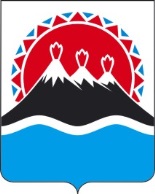 МИНИСТЕРСТВО ИМУЩЕСТВЕННЫХ И ЗЕМЕЛЬНЫХ ОТНОШЕНИЙ КАМЧАТСКОГО КРАЯ ПРИКАЗ № 10Об организации системы внутреннего обеспечения соответствия требованиям антимонопольного законодательства в Министерстве имущественных и земельных отношений Камчатского края По возможности, укажите:По возможности, укажите:Наименование организации/Ф.И.О. заявителя:Сфера деятельности организации/ заявителя:Ф.И.О контактного лица:Номер телефона:Адрес электронной почты:Сведения о нормативном правовом акте (проекте нормативного 
правового акта)Сведения о нормативном правовом акте (проекте нормативного 
правового акта)Наименование нормативного правового акта (проекта нормативного правового акта):Положения (раздел, глава, статья, часть, пункт, подпункт, абзац) нормативного правового акта (проекта нормативного правового акта), противоречащие антимонопольному законодательству, ограничивающие конкуренциюПоложения (раздел, глава, статья, часть, пункт, подпункт, абзац) нормативного правового акта (проекта нормативного правового акта), противоречащие антимонопольному законодательству, ограничивающие конкуренциюЗамечания по выявленным нарушениямЗамечания по выявленным нарушениямПредложения по изменению нормативного правового акта (проекта нормативного правового акта)Предложения по изменению нормативного правового акта (проекта нормативного правового акта)Уровень рискаОписание рискаНизкий уровеньОтрицательное влияние на отношение институтов гражданского общества к деятельности Министерства имущественных и земельных отношений Камчатского края по развитию конкуренции, вероятность выдачи предупреждения, возбуждения дела о нарушении антимонопольного законодательства, наложения штрафа отсутствуетНезначительный уровеньВероятность выдачи Министерству имущественных и земельных отношений Камчатского края  предупрежденияСущественный уровеньВероятность выдачи Министерству имущественных и земельных отношений Камчатского края предупреждения и возбуждения в отношении него дела о нарушении антимонопольного законодательстваВысокий уровеньВероятность выдачи Министерству имущественных и земельных отношений Камчатского края предупреждения, возбуждения в отношении него дела о нарушении антимонопольного законодательства и привлечения его к административной ответственности (штраф, дисквалификация)№Описание рисковПричины возникновения рисковУровень рискаНаличие (отсутствие) остаточных рисковВероятностьповторного возникновения рисков№МероприятиеОписание действийПоказательСрокОтветственный№ п.п.Ключевой показатель эффективностиКритерии оценки в баллахФакт (единица)Оценка в баллах1.Отсутствие нарушений антимонопольного законодательства в текущем году302.Проведение семинаров, мероприятий по вопросам, связанным с соблюдением антимонопольного законодательства и антимонопольным комплаенсом (участие в них) – 4 единицы в текущем году103.Выполнение плана мероприятий «дорожной карты» по снижению рисков нарушения антимонопольного законодательства- отсутствуют необоснованные отклонения от плана154.Наличие в карте рисков: - рисков высокого уровня;- рисков существенного уровня;- рисков незначительного уровня;- низкого уровня;- отсутствие рисков0258155.Отсутствие обоснованных замечаний, собранных при проведении анализа проектов нормативных правовых актов Министерства156.Отсутствие обоснованных замечаний, собранных при проведении анализа нормативных правовых актов Министерства15МероприятиеМеханизм реализацииМеханизм реализацииРезультат (документ, мероприятие, показатель)Результат (документ, мероприятие, показатель)Срок исполненияСрок исполненияОтветственные исполнители1. Организация антимонопольного комплаенса1. Организация антимонопольного комплаенса1. Организация антимонопольного комплаенса1. Организация антимонопольного комплаенса1. Организация антимонопольного комплаенса1. Организация антимонопольного комплаенса1. Организация антимонопольного комплаенса1. Организация антимонопольного комплаенсаОбеспечение доступа к  правовому акту об организации системы внутреннего обеспечения соответствия требованиям антимонопольного законодательства (далее – правовой акт), ознакомление с ним сотрудников1. Создание на официальном сайте исполнительных органов государственной власти Камчатского края в сети «Интернет» (далее – официальный сайт), странице Министерства отдельной вкладки «Антимонопольный комплаенс». 2. Размещение  на официальном сайте и доведение правового акта до сведения всех сотрудников Министерства;3. Ознакомление с правовым актом об антимонопольном комплаенсе.1. Создание на официальном сайте исполнительных органов государственной власти Камчатского края в сети «Интернет» (далее – официальный сайт), странице Министерства отдельной вкладки «Антимонопольный комплаенс». 2. Размещение  на официальном сайте и доведение правового акта до сведения всех сотрудников Министерства;3. Ознакомление с правовым актом об антимонопольном комплаенсе.1. Приказ Министерства;2. Лист ознакомления с подписями об ознакомлении сотрудников с правовым актом об антимонопольном комплаенсе1. Приказ Министерства;2. Лист ознакомления с подписями об ознакомлении сотрудников с правовым актом об антимонопольном комплаенсе16.02.201916.02.2019Министр;Уполномоченное должностное лицо.2. Организация внутреннего контроля соблюдения антимонопольного законодательства2. Организация внутреннего контроля соблюдения антимонопольного законодательства2. Организация внутреннего контроля соблюдения антимонопольного законодательства2. Организация внутреннего контроля соблюдения антимонопольного законодательства2. Организация внутреннего контроля соблюдения антимонопольного законодательства2. Организация внутреннего контроля соблюдения антимонопольного законодательства2. Организация внутреннего контроля соблюдения антимонопольного законодательства2. Организация внутреннего контроля соблюдения антимонопольного законодательства2.1. Выявление и оценка рисков нарушения антимонопольного законодательства:2.1. Выявление и оценка рисков нарушения антимонопольного законодательства:2.1. Выявление и оценка рисков нарушения антимонопольного законодательства:2.1. Выявление и оценка рисков нарушения антимонопольного законодательства:2.1. Выявление и оценка рисков нарушения антимонопольного законодательства:2.1. Выявление и оценка рисков нарушения антимонопольного законодательства:2.1. Выявление и оценка рисков нарушения антимонопольного законодательства:2.1. Выявление и оценка рисков нарушения антимонопольного законодательства:Проведение анализа выявленных нарушений антимонопольного законодательства (наличие предостережений, предупреждений, штрафов, возбужденных дел)1. Сбор сведений в структурных подразделениях Министерства  о наличии нарушений антимонопольного законодательства;2. Составление Перечня нарушений антимонопольного законодательства в Министерстве1. Сбор сведений в структурных подразделениях Министерства  о наличии нарушений антимонопольного законодательства;2. Составление Перечня нарушений антимонопольного законодательства в МинистерствеПеречень нарушений антимонопольного законодательства в Министерстве Перечень нарушений антимонопольного законодательства в Министерстве Ежегодно до 20.01.Ежегодно до 20.01.Уполномоченное должностное лицоПроведение анализа действующих нормативных правовых актов1. Размещение на официальном сайте исполнительных органов государственной власти Камчатского края (далее – ИОГВ) нормативных правовых актов Министерства;2. Размещение на официальном сайте ИОГВ уведомления об осуществлении сбора замечаний и предложений организаций и граждан по нормативным правовым актам;3. Осуществление сбора и проведение анализа представленных замечаний и предложений организаций и граждан по нормативным правовым актам; 4. Представление Министру предложений о включении в план работы Министерства мероприятий по внесению изменений  в нормативные правовые акты или внеплановой подготовке таких изменений1. Размещение на официальном сайте исполнительных органов государственной власти Камчатского края (далее – ИОГВ) нормативных правовых актов Министерства;2. Размещение на официальном сайте ИОГВ уведомления об осуществлении сбора замечаний и предложений организаций и граждан по нормативным правовым актам;3. Осуществление сбора и проведение анализа представленных замечаний и предложений организаций и граждан по нормативным правовым актам; 4. Представление Министру предложений о включении в план работы Министерства мероприятий по внесению изменений  в нормативные правовые акты или внеплановой подготовке таких изменений1. Реестр нормативных правовых актов Министерства;2. Предложения о включении в план работы Министерства мероприятий по внесению изменений  в нормативные правовые акты или внеплановой подготовке таких изменений 1. Реестр нормативных правовых актов Министерства;2. Предложения о включении в план работы Министерства мероприятий по внесению изменений  в нормативные правовые акты или внеплановой подготовке таких изменений ПостоянноПостоянноУполномоченное должностное лицоАнализ проектов нормативных правовых актов Министерства1. Размещение на официальном сайте ИОГВ проекта нормативного правового акта с включением в обосновывающие материалы информации, содержащей сведения о реализации предполагаемых решений, в том числе их влияния на конкуренцию;2. Обеспечение возможности направления замечаний и предложений организаций и граждан с использованием информационно -телекоммуникационной сети «Интернет»;3. Организация сбора и оценки поступивших предложений и замечаний;4. Внесение изменений в проект нормативного правового акта или подготовка справки об отсутствии в проекте нормативногоакта положений, противоречащих антимонопольному законодательству1. Размещение на официальном сайте ИОГВ проекта нормативного правового акта с включением в обосновывающие материалы информации, содержащей сведения о реализации предполагаемых решений, в том числе их влияния на конкуренцию;2. Обеспечение возможности направления замечаний и предложений организаций и граждан с использованием информационно -телекоммуникационной сети «Интернет»;3. Организация сбора и оценки поступивших предложений и замечаний;4. Внесение изменений в проект нормативного правового акта или подготовка справки об отсутствии в проекте нормативногоакта положений, противоречащих антимонопольному законодательствуВ случае наличия предложений и замечаний по проекту нормативного правового акта: справка об отсутствии в проекте нормативногоакта положений, противоречащих антимонопольному законодательству или обеспечение внесения изменений в проект нормативного правового актаВ случае наличия предложений и замечаний по проекту нормативного правового акта: справка об отсутствии в проекте нормативногоакта положений, противоречащих антимонопольному законодательству или обеспечение внесения изменений в проект нормативного правового актаПостоянноПостоянноУполномоченное должностное лицоПроведение мониторинга и анализа практики применения антимонопольного законодательства в Министерстве1. Сбор сведений в структурных подразделениях Министерства о правоприменительной практике в Министерстве;  2. Подготовка аналитической справки об изменениях и основных аспектах правоприменительной практики в Министерстве;3. Проведение рабочего совещания с приглашением представителей антимонопольного органа по обсуждению результатов правоприменительной практики в Министерстве1. Сбор сведений в структурных подразделениях Министерства о правоприменительной практике в Министерстве;  2. Подготовка аналитической справки об изменениях и основных аспектах правоприменительной практики в Министерстве;3. Проведение рабочего совещания с приглашением представителей антимонопольного органа по обсуждению результатов правоприменительной практики в Министерстве1. Аналитическая справка об изменениях и основных аспектах правоприменительной практики, а также о проблемах правоприменения;2. Протокол совещания 1. Аналитическая справка об изменениях и основных аспектах правоприменительной практики, а также о проблемах правоприменения;2. Протокол совещания Ежегодно до 01.07.Ежегодно до 01.07.Уполномоченное должностное лицоВыявления рисков нарушения антимонопольного законодательства.1. Оценка рисков нарушения антимонопольного законодательства;2. Составление карты рисков на основе анализа, проведенного по нарушениям антимонопольного законодательства.1. Оценка рисков нарушения антимонопольного законодательства;2. Составление карты рисков на основе анализа, проведенного по нарушениям антимонопольного законодательства.Карта рисков, в которую также включается оценка причин и условий возникновения рисков.Карта рисков, в которую также включается оценка причин и условий возникновения рисков.Ежегоднодо 20.01Ежегоднодо 20.01Уполномоченное должностное лицо2.2. Мероприятия по снижению рисков нарушения антимонопольного законодательства⃰ (мероприятия разрабатываются после выполнения мероприятий, указанных в пункте 2.1. настоящей «дорожной карты)2.2. Мероприятия по снижению рисков нарушения антимонопольного законодательства⃰ (мероприятия разрабатываются после выполнения мероприятий, указанных в пункте 2.1. настоящей «дорожной карты)2.2. Мероприятия по снижению рисков нарушения антимонопольного законодательства⃰ (мероприятия разрабатываются после выполнения мероприятий, указанных в пункте 2.1. настоящей «дорожной карты)2.2. Мероприятия по снижению рисков нарушения антимонопольного законодательства⃰ (мероприятия разрабатываются после выполнения мероприятий, указанных в пункте 2.1. настоящей «дорожной карты)2.2. Мероприятия по снижению рисков нарушения антимонопольного законодательства⃰ (мероприятия разрабатываются после выполнения мероприятий, указанных в пункте 2.1. настоящей «дорожной карты)2.2. Мероприятия по снижению рисков нарушения антимонопольного законодательства⃰ (мероприятия разрабатываются после выполнения мероприятий, указанных в пункте 2.1. настоящей «дорожной карты)2.2. Мероприятия по снижению рисков нарушения антимонопольного законодательства⃰ (мероприятия разрабатываются после выполнения мероприятий, указанных в пункте 2.1. настоящей «дорожной карты)2.2. Мероприятия по снижению рисков нарушения антимонопольного законодательства⃰ (мероприятия разрабатываются после выполнения мероприятий, указанных в пункте 2.1. настоящей «дорожной карты)Разработка проекта плана мероприятий («дорожной карты») по снижению рисков нарушения антимонопольного законодательства.1. Анализ карты рисков нарушения антимонопольного законодательства;2. Составление перечня мер по снижению рисков нарушения антимонопольного законодательства.Перечень мер, необходимых для устранения причин и условий недопущения, ограничения и устранения конкуренции и последовательность их применения, а также перечень мероприятий, необходимых для устранения выявленных рисков.Перечень мер, необходимых для устранения причин и условий недопущения, ограничения и устранения конкуренции и последовательность их применения, а также перечень мероприятий, необходимых для устранения выявленных рисков.Ежегодно до 25.01.Ежегодно до 25.01.Уполномоченное должностное лицоУполномоченное должностное лицоМониторинг исполнения плана мероприятий («дорожных карт») по снижению рисков нарушения антимонопольного законодательстваСбор и анализ информации об исполнении плана ПостоянноПостоянноУполномоченное должностное лицоУполномоченное должностное лицо2.3. Оценка эффективности функционирования антимонопольного комплаенса2.3. Оценка эффективности функционирования антимонопольного комплаенса2.3. Оценка эффективности функционирования антимонопольного комплаенса2.3. Оценка эффективности функционирования антимонопольного комплаенса2.3. Оценка эффективности функционирования антимонопольного комплаенса2.3. Оценка эффективности функционирования антимонопольного комплаенса2.3. Оценка эффективности функционирования антимонопольного комплаенса2.3. Оценка эффективности функционирования антимонопольного комплаенсаПроведение оценки достижения ключевых показателей эффективности
реализации мероприятий антимонопольного комплаенсаУстановление ключевых показателей эффективности реализации мероприятий антимонопольного комплаенсаУстановление ключевых показателей эффективности реализации мероприятий антимонопольного комплаенсаСправка о достижении ключевых показателей эффективности функционирования в Министерстве антимонопольного комплаенсаСправка о достижении ключевых показателей эффективности функционирования в Министерстве антимонопольного комплаенсаЕжегоднодо 25.01Ежегоднодо 25.01Уполномоченное должностное лицо3. Подготовка доклада об антимонопольном комплаенсе3. Подготовка доклада об антимонопольном комплаенсе3. Подготовка доклада об антимонопольном комплаенсе3. Подготовка доклада об антимонопольном комплаенсе3. Подготовка доклада об антимонопольном комплаенсе3. Подготовка доклада об антимонопольном комплаенсе3. Подготовка доклада об антимонопольном комплаенсе3. Подготовка доклада об антимонопольном комплаенсеУтверждение коллегиальным органом доклада об антимонопольном комплаенсе 1. Составление доклада об антимонопольном комплаенсе;2. Представление доклада об антимонопольном комплаенсе в коллегиальный орган для его утверждения;3. Размещение доклада на официальном сайте, странице Министерства.1. Составление доклада об антимонопольном комплаенсе;2. Представление доклада об антимонопольном комплаенсе в коллегиальный орган для его утверждения;3. Размещение доклада на официальном сайте, странице Министерства. Доклад об антимонопольном комплаенсе в Министерстве:- утвержден Коллегиальным органом;- размещен на официальном сайте, странице Министерства, направлен в Агентство инвестиций и предпринимательства Камчатского края. Доклад об антимонопольном комплаенсе в Министерстве:- утвержден Коллегиальным органом;- размещен на официальном сайте, странице Министерства, направлен в Агентство инвестиций и предпринимательства Камчатского края.Ежегоднодо 01.02 года, следующего за отчетнымЕжегоднодо 01.02 года, следующего за отчетнымУполномоченное должностное лицо